This is an example of a completed Boil Water Advisory message map..............................................................................................................................................................................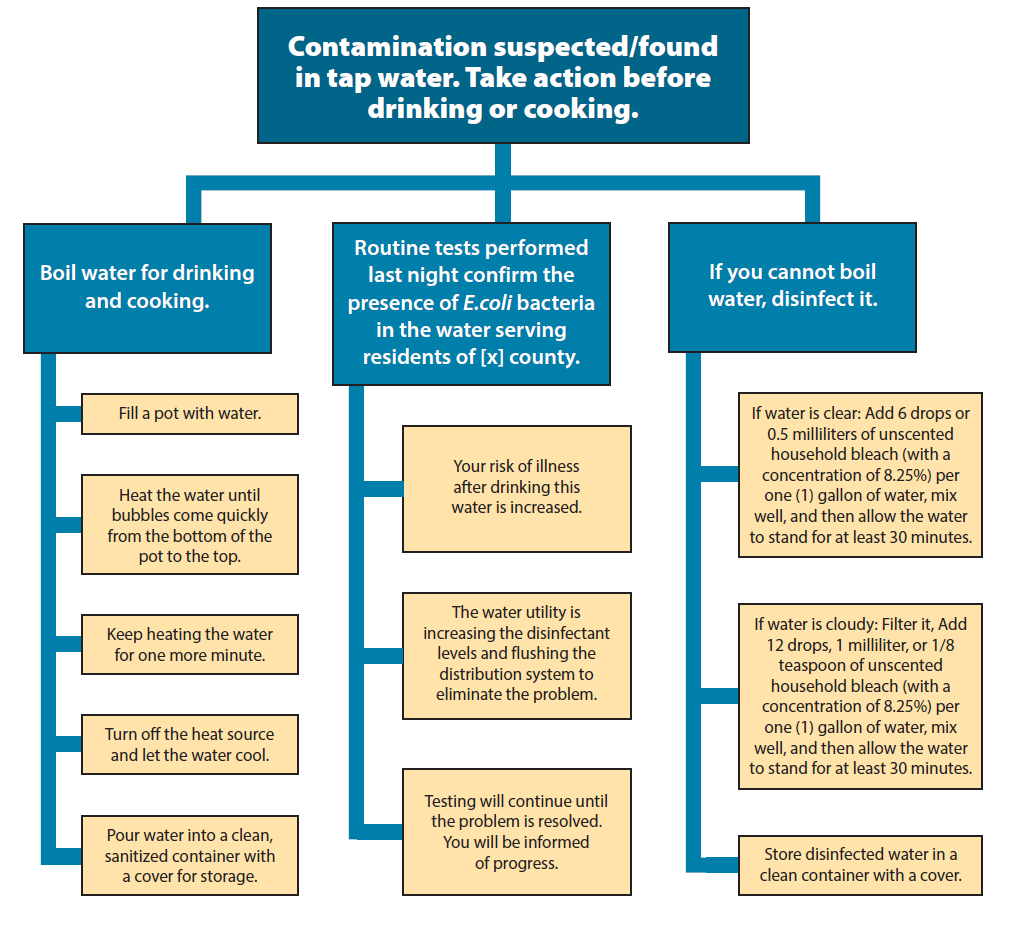 